According to the Paperwork Reduction Act of 1995, an agency mat not conduct or sponsor, and a person is not required to respond to, a collection of information unless it displays a valid OMB control number.  The valid OMB number is 0535-0227.  The time required to complete this information collection is estimated to average 20 minutes per response, including the time for reviewing instructions, searching existing data sources, gathering and maintaining the data needed, and completing and reviewing the collection of information.KENTUCKY EQUINE SURVEY  -  2012KENTUCKY EQUINE SURVEY  -  2012KENTUCKY EQUINE SURVEY  -  2012KENTUCKY EQUINE SURVEY  -  2012KENTUCKY EQUINE SURVEY  -  2012OMB No. 0535-0227  Approval Expires: 3/31/2014Project Code: 480  QID: 123335   SMetaKey: 3335OMB No. 0535-0227  Approval Expires: 3/31/2014Project Code: 480  QID: 123335   SMetaKey: 3335OMB No. 0535-0227  Approval Expires: 3/31/2014Project Code: 480  QID: 123335   SMetaKey: 3335OMB No. 0535-0227  Approval Expires: 3/31/2014Project Code: 480  QID: 123335   SMetaKey: 3335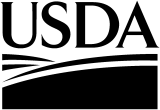 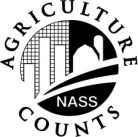 NATIONALAGRICULTURALSTATISTICSSERVICE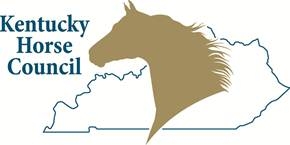 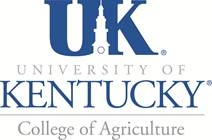 Please make correction to name, address, and Zip Code, if necessary.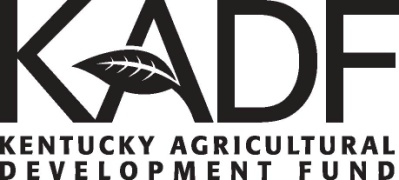 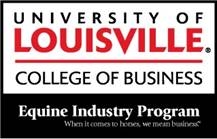 The purpose of this survey is to collect detailed information on Kentucky’s equine industry.  Under Title 7 of the U.S. Code and CIPSEA (Public Law 107-347), facts about your operation are kept confidential and used only for statistical purposes in combination with similar reports from other operations.  Response is voluntary.  Accurate information about the inventory, value, use and location of all breeds of horses, as well as related businesses in Kentucky, has long been needed.  Completing and returning this survey is your chance to help.  Please respond quickly.  If you have any questions please call 1-800-928-5277.  Kentucky’s equine industry thanks you!The purpose of this survey is to collect detailed information on Kentucky’s equine industry.  Under Title 7 of the U.S. Code and CIPSEA (Public Law 107-347), facts about your operation are kept confidential and used only for statistical purposes in combination with similar reports from other operations.  Response is voluntary.  Accurate information about the inventory, value, use and location of all breeds of horses, as well as related businesses in Kentucky, has long been needed.  Completing and returning this survey is your chance to help.  Please respond quickly.  If you have any questions please call 1-800-928-5277.  Kentucky’s equine industry thanks you!The purpose of this survey is to collect detailed information on Kentucky’s equine industry.  Under Title 7 of the U.S. Code and CIPSEA (Public Law 107-347), facts about your operation are kept confidential and used only for statistical purposes in combination with similar reports from other operations.  Response is voluntary.  Accurate information about the inventory, value, use and location of all breeds of horses, as well as related businesses in Kentucky, has long been needed.  Completing and returning this survey is your chance to help.  Please respond quickly.  If you have any questions please call 1-800-928-5277.  Kentucky’s equine industry thanks you!SECTION 1 – GENERALDUPLICATE forms?  If you received extra report forms for the SAME operation, return all forms in the same envelope with this completed reportDUPLICATE forms?  If you received extra report forms for the SAME operation, return all forms in the same envelope with this completed reportPlease check the first box below that applies to you or your business as of July 1, 2012, then proceed to complete survey based on instructions.Please check the first box below that applies to you or your business as of July 1, 2012, then proceed to complete survey based on instructions.1Equine owned or partially owned were located on land in Kentucky that I, or my business, operated as      of July 1, 2012.  (Go to SECTION 2)	2Did not own any equine, but stabled or boarded equine for others. (Go to SECTION 2)3Equine owned or partially owned were boarded on land in Kentucky that I did not operate July 1, 2012.	(Enter name and location of stable)__________________________________								(Go to SECTION 3) 4Did not own any equine in Kentucky as of July 1, 2012, but had equine related expenses and/or sales 	prior to July 1, 2012.	Kentucky residents (Go to SECTION 3)Non-Kentucky residents (Go to SECTION 4)5Not involved with equine. (Go to SECTION 8, Question 4)	1Equine owned or partially owned were located on land in Kentucky that I, or my business, operated as      of July 1, 2012.  (Go to SECTION 2)	2Did not own any equine, but stabled or boarded equine for others. (Go to SECTION 2)3Equine owned or partially owned were boarded on land in Kentucky that I did not operate July 1, 2012.	(Enter name and location of stable)__________________________________								(Go to SECTION 3) 4Did not own any equine in Kentucky as of July 1, 2012, but had equine related expenses and/or sales 	prior to July 1, 2012.	Kentucky residents (Go to SECTION 3)Non-Kentucky residents (Go to SECTION 4)5Not involved with equine. (Go to SECTION 8, Question 4)	Office UseCode1Equine owned or partially owned were located on land in Kentucky that I, or my business, operated as      of July 1, 2012.  (Go to SECTION 2)	2Did not own any equine, but stabled or boarded equine for others. (Go to SECTION 2)3Equine owned or partially owned were boarded on land in Kentucky that I did not operate July 1, 2012.	(Enter name and location of stable)__________________________________								(Go to SECTION 3) 4Did not own any equine in Kentucky as of July 1, 2012, but had equine related expenses and/or sales 	prior to July 1, 2012.	Kentucky residents (Go to SECTION 3)Non-Kentucky residents (Go to SECTION 4)5Not involved with equine. (Go to SECTION 8, Question 4)	1051Equine owned or partially owned were located on land in Kentucky that I, or my business, operated as      of July 1, 2012.  (Go to SECTION 2)	2Did not own any equine, but stabled or boarded equine for others. (Go to SECTION 2)3Equine owned or partially owned were boarded on land in Kentucky that I did not operate July 1, 2012.	(Enter name and location of stable)__________________________________								(Go to SECTION 3) 4Did not own any equine in Kentucky as of July 1, 2012, but had equine related expenses and/or sales 	prior to July 1, 2012.	Kentucky residents (Go to SECTION 3)Non-Kentucky residents (Go to SECTION 4)5Not involved with equine. (Go to SECTION 8, Question 4)	SECTION 2 – INVENTORY AND TYPE OF USE BY BREEDIn the table below, record the total number of equine located on the land you or your business operate in Kentucky, regardless of ownership, as of July 1, 2012.Primary Use (Column 5-13) – Do not report same animal in more than one column.Do Not Include equine owned but located on land operated by someone else.Do Not Include equine owned but located outside Kentucky.In the table below, record the total number of equine located on the land you or your business operate in Kentucky, regardless of ownership, as of July 1, 2012.Primary Use (Column 5-13) – Do not report same animal in more than one column.Do Not Include equine owned but located on land operated by someone else.Do Not Include equine owned but located outside Kentucky.In the table below, record the total number of equine located on the land you or your business operate in Kentucky, regardless of ownership, as of July 1, 2012.Primary Use (Column 5-13) – Do not report same animal in more than one column.Do Not Include equine owned but located on land operated by someone else.Do Not Include equine owned but located outside Kentucky.In the table below, record the total number of equine located on the land you or your business operate in Kentucky, regardless of ownership, as of July 1, 2012.Primary Use (Column 5-13) – Do not report same animal in more than one column.Do Not Include equine owned but located on land operated by someone else.Do Not Include equine owned but located outside Kentucky.In the table below, record the total number of equine located on the land you or your business operate in Kentucky, regardless of ownership, as of July 1, 2012.Primary Use (Column 5-13) – Do not report same animal in more than one column.Do Not Include equine owned but located on land operated by someone else.Do Not Include equine owned but located outside Kentucky.In the table below, record the total number of equine located on the land you or your business operate in Kentucky, regardless of ownership, as of July 1, 2012.Primary Use (Column 5-13) – Do not report same animal in more than one column.Do Not Include equine owned but located on land operated by someone else.Do Not Include equine owned but located outside Kentucky.In the table below, record the total number of equine located on the land you or your business operate in Kentucky, regardless of ownership, as of July 1, 2012.Primary Use (Column 5-13) – Do not report same animal in more than one column.Do Not Include equine owned but located on land operated by someone else.Do Not Include equine owned but located outside Kentucky.In the table below, record the total number of equine located on the land you or your business operate in Kentucky, regardless of ownership, as of July 1, 2012.Primary Use (Column 5-13) – Do not report same animal in more than one column.Do Not Include equine owned but located on land operated by someone else.Do Not Include equine owned but located outside Kentucky.In the table below, record the total number of equine located on the land you or your business operate in Kentucky, regardless of ownership, as of July 1, 2012.Primary Use (Column 5-13) – Do not report same animal in more than one column.Do Not Include equine owned but located on land operated by someone else.Do Not Include equine owned but located outside Kentucky.Equine CategoryEquine CategoryEquine CategoryTotal Equine, regardless of ownership, on the land operated July 1, 2012Total Number of Equine by BreedJuly 1, 2012Total Number of Equine by BreedJuly 1, 2012Estimated Value of Equine on Land Operated$PRIMARY USE Complete Columns 5-13(Number by Breed)PRIMARY USE Complete Columns 5-13(Number by Breed)Equine CategoryEquine CategoryEquine CategoryTotal Equine, regardless of ownership, on the land operated July 1, 2012Owned/Partially OwnedBoarded for OthersEstimated Value of Equine on Land Operated$BroodMaresStallionsat StudEquine CategoryEquine CategoryEquine CategoryCOLUMN 1COLUMN 2COLUMN 3COLUMN 4COLUMN 5COLUMN 6BREEDSBREEDSBREEDSBREEDSBREEDSBREEDSBREEDSBREEDSBREEDS1TOTAL EQUINETOTAL EQUINE2012022032042052062AppaloosaAppaloosa2001200220032004200520063Arabian & Half-ArabianArabian & Half-Arabian2101210221032104210521064BelgianBelgian2201220222032204220522065ClydesdaleClydesdale2301230223032304230523066Hackney HorseHackney Horse2401240224032404240524067Miniature HorseMiniature Horse2501250225032504250525068MorganMorgan2601260226032604260526069Mountain Horse BreedMountain Horse Breed27012702270327042705270610PaintPaint28012802280328042805280611Paso FinoPaso Fino29012902290329042905290612PercheronPercheron30013002300330043005300613Pinto (exclude Paints)Pinto (exclude Paints)31013102310331043105310614Quarter HorseQuarter Horse32013202320332043205320615SaddlebredSaddlebred33013302330333043305330616StandardbredStandardbred34013402340334043405340617ThoroughbredThoroughbred35013502350335043505350618Walking HorseWalking Horse36013602360336043605360619Other370037013702370337043705370620Other380038013802380338043805380621Other390039013902390339043905390622Other400040014002400340044005400623PONIES(ALL BREEDS)PONIES(ALL BREEDS)41014102410341044105410624DONKEYS, MULES, & BURROSDONKEYS, MULES, & BURROS420142024203420442054206SECTION 2 – INVENTORY AND TYPE OF USE BY BREED – Continued from page 2.PRIMARY USEPRIMARY USEPRIMARY USEPRIMARY USEPRIMARY USEPRIMARY USEPRIMARY USEPRIMARY USEYearlings, Weanlings & FoalsCompetition/showTrail riding/ pleasureWork/TransportationRacingIdle/Not WorkingOther ActivitiesCOLUMN 7COLUMN 8COLUMN 9COLUMN 10COLUMN 11COLUMN 12COLUMN 13ROW12072082092102112122132200720082009201020112012201332107210821092110211121122113422072208220922102212221352307230823092310231223136240724082409241024122413725072508250925102512251382607260826092610261226139270727082709271027122713102807280828092810281128122813112907290829092910291229131230073008300930103012301313310731083109311031123113143207320832093210321132123213153307330833093310331233131634073408340934103411341234131735073508350935103511351235131836073608360936103612361319370737083709371037113712371320380738083809381038113812381321390739083909391039113912391322400740084009401040114012401323410741084109411041124113244207420842094210421142124213SECTION 3 – INVENTORY, SALES, and INCOME From January 1, 2011 through December 31, 2011:All Horses and PoniesMules, Donkeys, or Burros1.	How many equine did you sell in 2011?. . . . . . . . . . . . . . . . . . . . . . . . . . . . . . . . . Number1121132.	What was the gross value of the equine sold in 2011?. . . . . . . . . . . . . . . . . . . . . Dollars114$115$3.	How many equine did you give away, donate, or relinquish ownership (without a sale) in 2011?. . . . . . . . . . . . . . . . . . . . . . . . . . . . . . . . . . . . . . . . . . . . . Number1161174.	How many equine were given to you without purchase in 2011?. . . . . . . . . . . . . . Number118119DOLLARS5.	How much INCOME was received from equine breeding services in 2011?
(Include breeding services, stud fees, semen, etc.). . . . . . . . . . . . . . . . . . . . . . . . . . . . . . . . . . . . . . . . . . 701$6.	How much INCOME was received from non-breeding equine services in 2011?
(Include training, lessons, boarding, farrier, transportation, purses, incentives, etc.). . . . . . . . . . . . . . . . 702$SECTION 4 – EQUINE RELATED OPERATING EXPENDITURES PAID BY YOU DURING JANUARY 1, 2011 THROUGH DECEMBER 31, 2011 DollarsPercent Spent in Kentucky1.	Boarding Fees Paid To Others. . . . . . . . . . . . . . . . . . . . . . . . . . . . . . . . . . . . . . . . . . . . . . . . 500$1500%2.	Other Expenses (Not included in Question 1)a.	Feed (If home-grown, estimate value.  Include grain, hay, and supplements). . . . . . . . . . . . . . . . . . . . 510$1510%b.	Bedding (If home-grown, estimate value). . . . . . . . . . . . . . . . . . . . . . . . . . . . . . . . . . . . . . . . . . . . 511$1511%c.	Health (Veterinarian fees, medicine, lab work, etc.). . . . . . . . . . . . . . . . . . . . . . . . . . . . . . . . . . . . . 512$1512%d.	Supplies (Include tack & other equipment, clippers, soaps, oils, sprays, brushes, equine clothing, etc.) 513$1513%e.	Farrier. . . . . . . . . . . . . . . . . . . . . . . . . . . . . . . . . . . . . . . . . . . . . . . . . . . . . . . . . . . . . . . . . . . . 514$1514%f.	Breeding Fees. . . . . . . . . . . . . . . . . . . . . . . . . . . . . . . . . . . . . . . . . . . . . . . . . . . . . . . . . . . . . 515$1515%g.	Maintenance/Repair (Include wages, contracted labor and materials for maintenance of pasture, buildings, facilities, fencing, equipment, etc.). . . . . . . . . . . . . . . . . . . . . . . . . . . . . . . . . . . . . . . . . . . . 516$1516%h.	Insurance Premiums (Equine related liability, mortality, etc.). . . . . . . . . . . . . . . . . . . . . . . . . . . 517$1517%i.	Utilities/Fuel (Equine related telephone, water, natural gas, heating oil, electricity, etc.). . . . . . . . . 518$1518%j.	Taxes (Include property tax on equine related land and buildings).. . . . . . . . . . . . . . . . . . . . . . . . . . . . 519$1519%k.	Rent/Lease (Include rental of land and buildings, rental of equine, rental of equipment, etc.). . . . . . . 520$1520%l.	Fees & Payments (Include equine registration, entry, licenses, stall, memberships, showing fees, etc.). . . . . . . . . . . . . . . . . . . . . . . . . . . . . . . . . . . . . . . . . . . . . . . . . . . . . . . . . . . . . . . . . . . . . . . . . 521$1521%m.	Shipping & Travel (Include air travel, fuel, truck, trailer, van, and car expenses, meals, shipping of equine, etc.). . . . . . . . . . . . . . . . . . . . . . . . . . . . . . . . . . . . . . . . . . . . . . . . . . . . . . . . . . . . . . . . . . . 522$1522%n.	Miscellaneous (Include cost of ads, commission on sales, subscriptions, professional fees, etc.). . 523$1523%o.	Training Fees. . . . . . . . . . . . . . . . . . . . . . . . . . . . . . . . . . . . . . . . . . . . . . . . . . . . . . . . . . . . . . 524$1524%SECTION 5 – EQUINE RELATED CAPITAL EXPENDITURES INCURRED BY YOU DURING JANUARY 1, 2011 THROUGH DECEMBER 31, 2011 Include only equine related share of expenses.Dollars1.	PURCHASES OF EQUINE (Include partial ownerships). . . . . . . . . . . . . . . . . . . . . . . . . . . . . . . . . . . . . 550$2.	REAL ESTATE PURCHASES AND IMPROVEMENTS (Include material for construction of or additions to equine related buildings, fences, etc.). . . . . . . . . . . . . . . . . . . . . . . . . . . . . . . . . . . . . . . . . . 551$3.	EQUIPMENT PURCHASES (Include tractors, manure spreaders, motor homes, campers, pick-ups, autos, horse vans, trailers, portable stalls, starting gates, hot walkers, treadmills, sulkies, carts, buggies, etc.). . . . . . . . . . . . . . . . . . . . . . . . . . . . . . . . . . . . . . . . . . . . . . . . . . . . . . . . . . . . . . . . . . . . . . 552$SECTION 6 – EQUINE REALTED ASSETS OWNED OR PARTIALLY OWNED BY YOU Dollars1.	What is your estimate of the CURRENT VALUE of all EQUINE related land, fencing, and buildings on your operation?. . . . . . . . . . . . . . . . . . . . . . . . . . . . . . . . . . . . . . . . . . . . . . . . . . . . . . . . . . . . . . . . . . . . . . 560$2.	What is your estimate of the CURRENT VALUE of all vehicles and equipment related to your EQUINE operation that you own?  (Include trailers, manure spreaders, motor homes, campers, pick-ups, autos, horse vans, tractors, portable stalls, starting gates, hot walkers, treadmills, sulkies, carts, buggies, etc.). 561$3.	What is your estimate of the CURRENT VALUE of all EQUINE feed and supplies on hand that you own?  (Include grain, hay, straw, other bedding, seeds, fertilizers, feed additives, vitamins, minerals, etc.). . . . . . . . . . . . . . . . . . . . . . . . . . . . . . . . . . . . . . . . . . . . . . . . . . . . . . . . . . . . . . . . . . . . . . . . . . . . . . . 562$4.	What is your estimate of the CURRENT VALUE of all tack and equestrian clothing that you own?	(Include saddles, bridles, halters, harnesses, grooming equipment, blankets, etc.). . . . . . . . . . . . . . . . . 563$SECTION 7 – EQUINE LABOR 1.	In 2011, how many FULL TIME paid workers employed by this operation spent the majority of their time working with equine or performing equine related tasks?.  . . . . . . . . . . . . . . . . . . . . . . . 1.	In 2011, how many FULL TIME paid workers employed by this operation spent the majority of their time working with equine or performing equine related tasks?.  . . . . . . . . . . . . . . . . . . . . . . . NumberNumber5702.	In 2011, how many (whether seasonal or year round) PART TIME paid workers employed by this operation spent some of their time working with equine or performing equine related tasks? (Exclude any workers reported previously). . . . . . . . . . . . . . . . . . . . . . . . . . . . . . . . . . . . . . . . . . . 2.	In 2011, how many (whether seasonal or year round) PART TIME paid workers employed by this operation spent some of their time working with equine or performing equine related tasks? (Exclude any workers reported previously). . . . . . . . . . . . . . . . . . . . . . . . . . . . . . . . . . . . . . . . . . . NumberNumber5713.	In 2011, what were your total payroll expenses for both full and part time paid workers? 	 (Include wages, social security, workman’s compensation, insurance premiums, pension plans, etc). . . . . . . . . . . . . . . . . . . . . . . . . . . . . . . . . . . . . . . . . . . . . . . . . . . . . . . . . . . . . . . . . . . . . . . . . . 3.	In 2011, what were your total payroll expenses for both full and part time paid workers? 	 (Include wages, social security, workman’s compensation, insurance premiums, pension plans, etc). . . . . . . . . . . . . . . . . . . . . . . . . . . . . . . . . . . . . . . . . . . . . . . . . . . . . . . . . . . . . . . . . . . . . . . . . . DollarsDollars572$	Please indicate (by %) how hired labor expenses were divided	Please indicate (by %) how hired labor expenses were divided	Please indicate (by %) how hired labor expenses were divided	Please indicate (by %) how hired labor expenses were divided	Please indicate (by %) how hired labor expenses were divided	Please indicate (by %) how hired labor expenses were divided	Please indicate (by %) how hired labor expenses were divided	Please indicate (by %) how hired labor expenses were dividedPercentagea.	Competition. . . . . . . . . . . . . . . . . . . . . . . . . . . . . . . . . . . . . . . . . . . . . . . . . . . . . . . . . . . . . . . . . . . . . . a.	Competition. . . . . . . . . . . . . . . . . . . . . . . . . . . . . . . . . . . . . . . . . . . . . . . . . . . . . . . . . . . . . . . . . . . . . . a.	Competition. . . . . . . . . . . . . . . . . . . . . . . . . . . . . . . . . . . . . . . . . . . . . . . . . . . . . . . . . . . . . . . . . . . . . . a.	Competition. . . . . . . . . . . . . . . . . . . . . . . . . . . . . . . . . . . . . . . . . . . . . . . . . . . . . . . . . . . . . . . . . . . . . . 5721%b.	Racing. . . . . . . . . . . . . . . . . . . . . . . . . . . . . . . . . . . . . . . . . . . . . . . . . . . . . . . . . . . . . . . . . . . . . . . . . . . b.	Racing. . . . . . . . . . . . . . . . . . . . . . . . . . . . . . . . . . . . . . . . . . . . . . . . . . . . . . . . . . . . . . . . . . . . . . . . . . . b.	Racing. . . . . . . . . . . . . . . . . . . . . . . . . . . . . . . . . . . . . . . . . . . . . . . . . . . . . . . . . . . . . . . . . . . . . . . . . . . b.	Racing. . . . . . . . . . . . . . . . . . . . . . . . . . . . . . . . . . . . . . . . . . . . . . . . . . . . . . . . . . . . . . . . . . . . . . . . . . . 5722%c.	Recreation. . . . . . . . . . . . . . . . . . . . . . . . . . . . . . . . . . . . . . . . . . . . . . . . . . . . . . . . . . . . . . . . . . . . . . . c.	Recreation. . . . . . . . . . . . . . . . . . . . . . . . . . . . . . . . . . . . . . . . . . . . . . . . . . . . . . . . . . . . . . . . . . . . . . . c.	Recreation. . . . . . . . . . . . . . . . . . . . . . . . . . . . . . . . . . . . . . . . . . . . . . . . . . . . . . . . . . . . . . . . . . . . . . . c.	Recreation. . . . . . . . . . . . . . . . . . . . . . . . . . . . . . . . . . . . . . . . . . . . . . . . . . . . . . . . . . . . . . . . . . . . . . . 5723%d.	Breeding. . . . . . . . . . . . . . . . . . . . . . . . . . . . . . . . . . . . . . . . . . . . . . . . . . . . . . . . . . . . . . . . . . . . . . . . . d.	Breeding. . . . . . . . . . . . . . . . . . . . . . . . . . . . . . . . . . . . . . . . . . . . . . . . . . . . . . . . . . . . . . . . . . . . . . . . . d.	Breeding. . . . . . . . . . . . . . . . . . . . . . . . . . . . . . . . . . . . . . . . . . . . . . . . . . . . . . . . . . . . . . . . . . . . . . . . . d.	Breeding. . . . . . . . . . . . . . . . . . . . . . . . . . . . . . . . . . . . . . . . . . . . . . . . . . . . . . . . . . . . . . . . . . . . . . . . . 5724%e.	Other. . . . . . . . . . . . . . . . . . . . . . . . . . . . . . . . . . . . . . . . . . . . . . . . . . . . . . . . . . . . . . . . . . . . . . . . . . . . e.	Other. . . . . . . . . . . . . . . . . . . . . . . . . . . . . . . . . . . . . . . . . . . . . . . . . . . . . . . . . . . . . . . . . . . . . . . . . . . . e.	Other. . . . . . . . . . . . . . . . . . . . . . . . . . . . . . . . . . . . . . . . . . . . . . . . . . . . . . . . . . . . . . . . . . . . . . . . . . . . e.	Other. . . . . . . . . . . . . . . . . . . . . . . . . . . . . . . . . . . . . . . . . . . . . . . . . . . . . . . . . . . . . . . . . . . . . . . . . . . . 5725%Total =Total =Total =100%4.	In 2011, what was the total value of all non-wage benefits provided to both full and part time workers?  (Include housing, utilities, meals, clothing, transportation, horse boarding, riding lessons, etc). . . . . . . . . . . . . . . . . . . . . . . . . . . . . . . . . . . . . . . . . . . . . . . . . . . . . . . . . . . . . . . . . . . . 4.	In 2011, what was the total value of all non-wage benefits provided to both full and part time workers?  (Include housing, utilities, meals, clothing, transportation, horse boarding, riding lessons, etc). . . . . . . . . . . . . . . . . . . . . . . . . . . . . . . . . . . . . . . . . . . . . . . . . . . . . . . . . . . . . . . . . . . . 4.	In 2011, what was the total value of all non-wage benefits provided to both full and part time workers?  (Include housing, utilities, meals, clothing, transportation, horse boarding, riding lessons, etc). . . . . . . . . . . . . . . . . . . . . . . . . . . . . . . . . . . . . . . . . . . . . . . . . . . . . . . . . . . . . . . . . . . . Dollars573$SECTION 8 -- CONCLUSION1.	Were any equine used for trail riding or pleasure activities during the last year on public land?1.	Were any equine used for trail riding or pleasure activities during the last year on public land?1.	Were any equine used for trail riding or pleasure activities during the last year on public land?	1Yes 	3No	1Yes 	3NoOFFICE USECODE	1Yes 	3No	1Yes 	3No581Acres2.	How many total acres (owned and rented from) were in your KENTUCKY operation on July 1, 2012?2.	How many total acres (owned and rented from) were in your KENTUCKY operation on July 1, 2012?900a.	How many acres are devoted to your equine operation?. . . . . . . . . . . . . . . . . . . . . . . . . . . . . . . . . . a.	How many acres are devoted to your equine operation?. . . . . . . . . . . . . . . . . . . . . . . . . . . . . . . . . . 901b.	How many acres in this operation were enrolled in land preservation programs or land trusts?
(CRP, WRP, FWP, CREP, PDR, etc, on July 1, 2012). . . . . . . . . . . . . . . . . . . . . . . . . . . . . . . . . . . b.	How many acres in this operation were enrolled in land preservation programs or land trusts?
(CRP, WRP, FWP, CREP, PDR, etc, on July 1, 2012). . . . . . . . . . . . . . . . . . . . . . . . . . . . . . . . . . . 902c.	For these total acres reported in item 2, what do you consider to be the primary function of this 	operation?
	(Check only one)c.	For these total acres reported in item 2, what do you consider to be the primary function of this 	operation?
	(Check only one)	1Farm or Ranch	2Boarding, training, or riding facility (including recreational places)	3A breeding service place (breeding operation)	4A place to keep horses, ponies, or other equine for personal use	5Other (specify)       _______________	1Farm or Ranch	2Boarding, training, or riding facility (including recreational places)	3A breeding service place (breeding operation)	4A place to keep horses, ponies, or other equine for personal use	5Other (specify)       _______________OFFICE USECODE	1Farm or Ranch	2Boarding, training, or riding facility (including recreational places)	3A breeding service place (breeding operation)	4A place to keep horses, ponies, or other equine for personal use	5Other (specify)       _______________	1Farm or Ranch	2Boarding, training, or riding facility (including recreational places)	3A breeding service place (breeding operation)	4A place to keep horses, ponies, or other equine for personal use	5Other (specify)       _______________582	1Farm or Ranch	2Boarding, training, or riding facility (including recreational places)	3A breeding service place (breeding operation)	4A place to keep horses, ponies, or other equine for personal use	5Other (specify)       _______________	1Farm or Ranch	2Boarding, training, or riding facility (including recreational places)	3A breeding service place (breeding operation)	4A place to keep horses, ponies, or other equine for personal use	5Other (specify)       _______________	1Farm or Ranch	2Boarding, training, or riding facility (including recreational places)	3A breeding service place (breeding operation)	4A place to keep horses, ponies, or other equine for personal use	5Other (specify)       _______________	1Farm or Ranch	2Boarding, training, or riding facility (including recreational places)	3A breeding service place (breeding operation)	4A place to keep horses, ponies, or other equine for personal use	5Other (specify)       _______________d.	What percent of your equine-related activities on this operation are for business purposes 
(to generate income)?. . . . . . . . . . . . . . . . . . . . . . . . . . . . . . . . . . . . . . . . . . . . . . . . . . . . . . . . . . . . . d.	What percent of your equine-related activities on this operation are for business purposes 
(to generate income)?. . . . . . . . . . . . . . . . . . . . . . . . . . . . . . . . . . . . . . . . . . . . . . . . . . . . . . . . . . . . . Percentaged.	What percent of your equine-related activities on this operation are for business purposes 
(to generate income)?. . . . . . . . . . . . . . . . . . . . . . . . . . . . . . . . . . . . . . . . . . . . . . . . . . . . . . . . . . . . . d.	What percent of your equine-related activities on this operation are for business purposes 
(to generate income)?. . . . . . . . . . . . . . . . . . . . . . . . . . . . . . . . . . . . . . . . . . . . . . . . . . . . . . . . . . . . . 586                             %e.	What is the primary county of your operation? ____________________________________e.	What is the primary county of your operation? ____________________________________OFFICE USECODEe.	What is the primary county of your operation? ____________________________________e.	What is the primary county of your operation? ____________________________________5833.	How many years have you had equine on the land you operate?. . . . . . . . . . . . . . . . . . . . . . . . . . . . . . . 3.	How many years have you had equine on the land you operate?. . . . . . . . . . . . . . . . . . . . . . . . . . . . . . . Years3.	How many years have you had equine on the land you operate?. . . . . . . . . . . . . . . . . . . . . . . . . . . . . . . 3.	How many years have you had equine on the land you operate?. . . . . . . . . . . . . . . . . . . . . . . . . . . . . . . 5854.	That completes our survey, would you like to receive a copy of the results of this Equine Survey?4.	That completes our survey, would you like to receive a copy of the results of this Equine Survey?	1Yes		3No		1Yes		3No	99Thank you for your help.Thank you for your help.Reported by: ______________________________________9911Phone: (      ) ________________________________9911Phone: (      ) ________________________________Title:_____________________________________________________(Owner, Manager, President, Secretary)9910          MM        DD        YYDate:        __.__    __.__    __.__9910          MM        DD        YYDate:        __.__    __.__    __.__COMMENTS:ResponseResponseRespondentRespondentModeModeEnum.Eval.R. UnitChangeOffice Use for POIDOffice Use for POIDOffice Use for POIDOffice Use for POIDOffice Use for POID1-Comp2-R3-Inac4-Office Hold5-R – Est6-Inac – Est7-Off Hold – Est8-Known Zero99011-Op/Mgr2-Sp3-Acct/Bkpr4-Partner9-Oth99021-Mail2-Tel3-Face-to-Face4-CATI5-Web6-e-mail7-Fax8-CAPI19-Other9903098100921785 789       __  __  __  -  __  __  __  -  __  __  __ 789       __  __  __  -  __  __  __  -  __  __  __ 789       __  __  __  -  __  __  __  -  __  __  __ 789       __  __  __  -  __  __  __  -  __  __  __ 789       __  __  __  -  __  __  __  -  __  __  __1-Comp2-R3-Inac4-Office Hold5-R – Est6-Inac – Est7-Off Hold – Est8-Known Zero99011-Op/Mgr2-Sp3-Acct/Bkpr4-Partner9-Oth99021-Mail2-Tel3-Face-to-Face4-CATI5-Web6-e-mail7-Fax8-CAPI19-Other99030981009217851-Comp2-R3-Inac4-Office Hold5-R – Est6-Inac – Est7-Off Hold – Est8-Known Zero99011-Op/Mgr2-Sp3-Acct/Bkpr4-Partner9-Oth99021-Mail2-Tel3-Face-to-Face4-CATI5-Web6-e-mail7-Fax8-CAPI19-Other9903098100921785Optional UseOptional UseOptional UseOptional UseOptional Use1-Comp2-R3-Inac4-Office Hold5-R – Est6-Inac – Est7-Off Hold – Est8-Known Zero99011-Op/Mgr2-Sp3-Acct/Bkpr4-Partner9-Oth99021-Mail2-Tel3-Face-to-Face4-CATI5-Web6-e-mail7-Fax8-CAPI19-Other990309810092178540740840899069916S/E NameS/E NameS/E NameS/E NameS/E NameS/E Name